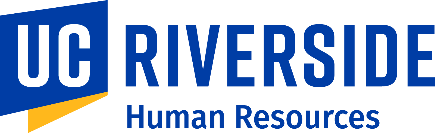 Telephone Reference CheckTelephone Reference CheckTelephone Reference CheckTelephone Reference CheckTelephone Reference CheckTelephone Reference CheckTelephone Reference CheckTelephone Reference CheckToday’s DateToday’s DateToday’s DateToday’s DateToday’s DateToday’s DateTelephone Reference CheckTelephone Reference CheckTelephone Reference CheckTelephone Reference CheckTelephone Reference CheckTelephone Reference CheckTelephone Reference CheckTelephone Reference CheckMonthMonthDayDayYearYearTelephone Reference CheckTelephone Reference CheckTelephone Reference CheckTelephone Reference CheckTelephone Reference CheckTelephone Reference CheckTelephone Reference CheckTelephone Reference CheckApplicant InformationApplicant InformationApplicant InformationApplicant InformationApplicant InformationApplicant InformationApplicant InformationApplicant InformationApplicant InformationApplicant InformationApplicant InformationApplicant InformationApplicant InformationApplicant InformationApplicant InformationApplicant InformationApplicant InformationApplicant Name: Applicant Name: Applicant Name: Applicant Name: Applicant Name: Applicant Name: Applicant Name: Position Applied For:Position Applied For:Position Applied For:Position Applied For:Position Applied For:Position Applied For:Position Applied For:Position Applied For:Position Applied For:Position Applied For:Reference Contact Name:Reference Contact Name:Reference Contact Name:Reference Contact Name:Reference Contact Name:Working Relationship 
(Supervisor/Manager or Peer):Working Relationship 
(Supervisor/Manager or Peer):Working Relationship 
(Supervisor/Manager or Peer):Working Relationship 
(Supervisor/Manager or Peer):Working Relationship 
(Supervisor/Manager or Peer):Months/Years Supervised/Known:Months/Years Supervised/Known:Months/Years Supervised/Known:Months/Years Supervised/Known:Months/Years Supervised/Known:Months/Years Supervised/Known:Months/Years Supervised/Known:Position InformationPosition InformationPosition InformationPosition InformationPosition InformationPosition InformationPosition InformationPosition InformationPosition InformationPosition InformationPosition InformationPosition InformationPosition InformationPosition InformationPosition InformationPosition InformationPosition InformationPosition Held:Position Held:Position Held:Position Held:Position Held:Position Held:Duration in Position:Duration in Position:Duration in Position:Duration in Position:Duration in Position:Duration in Position:Duration in Position:Duration in Position:Dates Employed:Dates Employed:Dates Employed:Management/SupervisoryManagement/SupervisoryManagement/SupervisoryManagement/SupervisoryManagement/SupervisoryManagement/SupervisoryManagement/SupervisoryManagement/SupervisoryManagement/SupervisoryManagement/SupervisoryManagement/SupervisoryManagement/SupervisoryManagement/SupervisoryManagement/SupervisoryManagement/SupervisoryManagement/SupervisoryManagement/SupervisoryDid he/she have any supervisory responsibilities?Did he/she have any supervisory responsibilities?If supervised, how many?If supervised, how many?What level of employees did he/she supervise?What level of employees did he/she supervise?What level of employees did he/she supervise?What level of employees did he/she supervise?What level of employees did he/she supervise?Describe management skills/style?Describe management skills/style?Describe management skills/style?Describe management skills/style?Describe management skills/style?Describe management skills/style?Describe management skills/style?   Yes             No   Yes             NoWork Performance (additional work/job related questions may be added)Work Performance (additional work/job related questions may be added)Work Performance (additional work/job related questions may be added)Work Performance (additional work/job related questions may be added)Work Performance (additional work/job related questions may be added)Work Performance (additional work/job related questions may be added)Work Performance (additional work/job related questions may be added)Work Performance (additional work/job related questions may be added)Work Performance (additional work/job related questions may be added)Work Performance (additional work/job related questions may be added)Work Performance (additional work/job related questions may be added)Work Performance (additional work/job related questions may be added)Work Performance (additional work/job related questions may be added)Work Performance (additional work/job related questions may be added)Work Performance (additional work/job related questions may be added)Work Performance (additional work/job related questions may be added)Work Performance (additional work/job related questions may be added)Describe work performed:Describe work performed:Describe work performed:Describe work performed:Describe work performed:Describe work performed:Describe work performed:Describe work performed:Describe work performed:Describe work performed:Describe work performed:Describe work performed:Describe work performed:Describe work performed:Describe work performed:Describe work performed:Describe work performed:How would you assess quality of work?How would you assess quality of work?How would you assess quality of work?How would you assess quality of work?How would you assess quality of work?How would you assess quality of work?How would you assess quality of work?How would you assess quality of work?How would you assess quality of work?How would you assess quality of work?How would you assess quality of work?How would you assess quality of work?How would you assess quality of work?How would you assess quality of work?How would you assess quality of work?How would you assess quality of work?How would you assess quality of work?How would you assess his/her quantity?How would you assess his/her quantity?How would you assess his/her quantity?How would you assess his/her quantity?How would you assess his/her quantity?How would you assess his/her quantity?How would you assess his/her quantity?How would you assess his/her quantity?How would you assess his/her quantity?How would you assess his/her quantity?How would you assess his/her quantity?How would you assess his/her quantity?How would you assess his/her quantity?How would you assess his/her quantity?How would you assess his/her quantity?How would you assess his/her quantity?How would you assess his/her quantity?How did he/she compare on the job with others who performed like work?How did he/she compare on the job with others who performed like work?How did he/she compare on the job with others who performed like work?How did he/she compare on the job with others who performed like work?How did he/she compare on the job with others who performed like work?How did he/she compare on the job with others who performed like work?How did he/she compare on the job with others who performed like work?How did he/she compare on the job with others who performed like work?How did he/she compare on the job with others who performed like work?How did he/she compare on the job with others who performed like work?How did he/she compare on the job with others who performed like work?How did he/she compare on the job with others who performed like work?How did he/she compare on the job with others who performed like work?How did he/she compare on the job with others who performed like work?How did he/she compare on the job with others who performed like work?How did he/she compare on the job with others who performed like work?How did he/she compare on the job with others who performed like work?Please describe his/her strengths.Please describe his/her strengths.Please describe his/her strengths.Please describe his/her strengths.Please describe his/her strengths.Please describe his/her strengths.Please describe his/her strengths.Please describe his/her strengths.Please describe his/her strengths.Please describe his/her strengths.Please describe his/her strengths.Please describe his/her strengths.Please describe his/her strengths.Please describe his/her strengths.Please describe his/her strengths.Please describe his/her strengths.Please describe his/her strengths.Please describe the areas in which he/she needed additional coaching or guidance OR In what areas could we help him/her improve if we were to hire?Please describe the areas in which he/she needed additional coaching or guidance OR In what areas could we help him/her improve if we were to hire?Please describe the areas in which he/she needed additional coaching or guidance OR In what areas could we help him/her improve if we were to hire?Please describe the areas in which he/she needed additional coaching or guidance OR In what areas could we help him/her improve if we were to hire?Please describe the areas in which he/she needed additional coaching or guidance OR In what areas could we help him/her improve if we were to hire?Please describe the areas in which he/she needed additional coaching or guidance OR In what areas could we help him/her improve if we were to hire?Please describe the areas in which he/she needed additional coaching or guidance OR In what areas could we help him/her improve if we were to hire?Please describe the areas in which he/she needed additional coaching or guidance OR In what areas could we help him/her improve if we were to hire?Please describe the areas in which he/she needed additional coaching or guidance OR In what areas could we help him/her improve if we were to hire?Please describe the areas in which he/she needed additional coaching or guidance OR In what areas could we help him/her improve if we were to hire?Please describe the areas in which he/she needed additional coaching or guidance OR In what areas could we help him/her improve if we were to hire?Please describe the areas in which he/she needed additional coaching or guidance OR In what areas could we help him/her improve if we were to hire?Please describe the areas in which he/she needed additional coaching or guidance OR In what areas could we help him/her improve if we were to hire?Please describe the areas in which he/she needed additional coaching or guidance OR In what areas could we help him/her improve if we were to hire?Please describe the areas in which he/she needed additional coaching or guidance OR In what areas could we help him/her improve if we were to hire?Please describe the areas in which he/she needed additional coaching or guidance OR In what areas could we help him/her improve if we were to hire?Please describe the areas in which he/she needed additional coaching or guidance OR In what areas could we help him/her improve if we were to hire?Please describe his/her interpersonal skills with subordinates, peers and upper management.Please describe his/her interpersonal skills with subordinates, peers and upper management.Please describe his/her interpersonal skills with subordinates, peers and upper management.Please describe his/her interpersonal skills with subordinates, peers and upper management.Please describe his/her interpersonal skills with subordinates, peers and upper management.Please describe his/her interpersonal skills with subordinates, peers and upper management.Please describe his/her interpersonal skills with subordinates, peers and upper management.Please describe his/her interpersonal skills with subordinates, peers and upper management.Please describe his/her interpersonal skills with subordinates, peers and upper management.Please describe his/her interpersonal skills with subordinates, peers and upper management.Please describe his/her interpersonal skills with subordinates, peers and upper management.Please describe his/her interpersonal skills with subordinates, peers and upper management.Please describe his/her interpersonal skills with subordinates, peers and upper management.Please describe his/her interpersonal skills with subordinates, peers and upper management.Please describe his/her interpersonal skills with subordinates, peers and upper management.Please describe his/her interpersonal skills with subordinates, peers and upper management.Please describe his/her interpersonal skills with subordinates, peers and upper management.Describe his/her project or time management skills.  How often were deadlines met?  How did he/she organize their work?Describe his/her project or time management skills.  How often were deadlines met?  How did he/she organize their work?Describe his/her project or time management skills.  How often were deadlines met?  How did he/she organize their work?Describe his/her project or time management skills.  How often were deadlines met?  How did he/she organize their work?Describe his/her project or time management skills.  How often were deadlines met?  How did he/she organize their work?Describe his/her project or time management skills.  How often were deadlines met?  How did he/she organize their work?Describe his/her project or time management skills.  How often were deadlines met?  How did he/she organize their work?Describe his/her project or time management skills.  How often were deadlines met?  How did he/she organize their work?Describe his/her project or time management skills.  How often were deadlines met?  How did he/she organize their work?Describe his/her project or time management skills.  How often were deadlines met?  How did he/she organize their work?Describe his/her project or time management skills.  How often were deadlines met?  How did he/she organize their work?Describe his/her project or time management skills.  How often were deadlines met?  How did he/she organize their work?Describe his/her project or time management skills.  How often were deadlines met?  How did he/she organize their work?Describe his/her project or time management skills.  How often were deadlines met?  How did he/she organize their work?Describe his/her project or time management skills.  How often were deadlines met?  How did he/she organize their work?Describe his/her project or time management skills.  How often were deadlines met?  How did he/she organize their work?Describe his/her project or time management skills.  How often were deadlines met?  How did he/she organize their work?If I were to be his/her supervisor, what advice could you give me in order to help me manage him/her more effectively?If I were to be his/her supervisor, what advice could you give me in order to help me manage him/her more effectively?If I were to be his/her supervisor, what advice could you give me in order to help me manage him/her more effectively?If I were to be his/her supervisor, what advice could you give me in order to help me manage him/her more effectively?If I were to be his/her supervisor, what advice could you give me in order to help me manage him/her more effectively?If I were to be his/her supervisor, what advice could you give me in order to help me manage him/her more effectively?If I were to be his/her supervisor, what advice could you give me in order to help me manage him/her more effectively?If I were to be his/her supervisor, what advice could you give me in order to help me manage him/her more effectively?If I were to be his/her supervisor, what advice could you give me in order to help me manage him/her more effectively?If I were to be his/her supervisor, what advice could you give me in order to help me manage him/her more effectively?If I were to be his/her supervisor, what advice could you give me in order to help me manage him/her more effectively?If I were to be his/her supervisor, what advice could you give me in order to help me manage him/her more effectively?If I were to be his/her supervisor, what advice could you give me in order to help me manage him/her more effectively?If I were to be his/her supervisor, what advice could you give me in order to help me manage him/her more effectively?If I were to be his/her supervisor, what advice could you give me in order to help me manage him/her more effectively?If I were to be his/her supervisor, what advice could you give me in order to help me manage him/her more effectively?If I were to be his/her supervisor, what advice could you give me in order to help me manage him/her more effectively?Did he/she receive any type of rewards (cash or other) for his/her performance?  Did he/she receive any type of rewards (cash or other) for his/her performance?  Did he/she receive any type of rewards (cash or other) for his/her performance?  Did he/she receive any type of rewards (cash or other) for his/her performance?  Did he/she receive any type of rewards (cash or other) for his/her performance?  Did he/she receive any type of rewards (cash or other) for his/her performance?  Did he/she receive any type of rewards (cash or other) for his/her performance?  Did he/she receive any type of rewards (cash or other) for his/her performance?  Did he/she receive any type of rewards (cash or other) for his/her performance?  Did he/she receive any type of rewards (cash or other) for his/her performance?  Did he/she receive any type of rewards (cash or other) for his/her performance?  Did he/she receive any type of rewards (cash or other) for his/her performance?     Yes     |        No   Yes     |        No   Yes     |        No   Yes     |        No   Yes     |        NoIf answer is “no”, describe reasonIf answer is “no”, describe reasonIf answer is “no”, describe reasonIf answer is “no”, describe reasonIf answer is “no”, describe reasonIf answer is “no”, describe reasonIf answer is “no”, describe reasonIf answer is “no”, describe reasonIf answer is “no”, describe reasonIf answer is “no”, describe reasonIf answer is “no”, describe reasonIf answer is “no”, describe reasonIf answer is “no”, describe reasonIf answer is “no”, describe reasonIf answer is “no”, describe reasonIf answer is “no”, describe reasonIf answer is “no”, describe reasonReason for leavingReason for leavingReason for leavingReason for leavingReason for leavingReason for leavingReason for leavingReason for leavingReason for leavingReason for leavingReason for leavingReason for leavingReason for leavingReason for leavingReason for leavingReason for leavingReason for leavingWould you rehire this individual?  Would you rehire this individual?  Would you rehire this individual?  Would you rehire this individual?  Would you rehire this individual?  Would you rehire this individual?  Would you rehire this individual?  Would you rehire this individual?  Would you rehire this individual?  Would you rehire this individual?  Would you rehire this individual?  Would you rehire this individual?     Yes    |         No   Yes    |         No   Yes    |         No   Yes    |         No   Yes    |         NoIf answer is “no”, describe reasonIf answer is “no”, describe reasonIf answer is “no”, describe reasonIf answer is “no”, describe reasonIf answer is “no”, describe reasonIf answer is “no”, describe reasonIf answer is “no”, describe reasonIf answer is “no”, describe reasonIf answer is “no”, describe reasonIf answer is “no”, describe reasonIf answer is “no”, describe reasonIf answer is “no”, describe reasonIf answer is “no”, describe reasonIf answer is “no”, describe reasonIf answer is “no”, describe reasonIf answer is “no”, describe reasonIf answer is “no”, describe reasonReference completed by (print name):       Reference completed by (print name):       Reference completed by (print name):       Reference completed by (print name):       Reference completed by (print name):       Reference completed by (print name):       Reference completed by (print name):       Reference completed by (print name):       Title:       Title:       Title:       Title:       Title:       Title:       Title:       Title:       Title:       Signature:Date:Date:Date:Date:Date:Date:Date:Date:Date: